Customer toilet reopening checklist  ItemAction / Comments Risk assessmentPublic toilet provision must be included in your Covid-19 risk assessment. You can find an example risk assessment here:https://www.eastlothian.gov.uk/supportyourreopening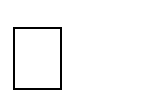 Social distancing:Social distancing:Social distancing:Social distancing:You MUST take all reasonable measures to:Ensure 2m distancing between all persons (staff and customers) within the toiletsEnsure a suitable maximum number of persons are permitted in the toilets (to facilitate 2m distancing)Ensure 2m distancing between persons waiting outside to enter the toilets Things to consider:Means to restrict numbersSignage reminding customers to maintain 2m social distancing Closure of some toilet stalls and urinal facilities to aid distancingOpening any additional facilities (eg disabled, baby change) to assist distancing controlsDisplay hand wash poster reminding customers to wash for at least 20 secs. Effective hand washing is a known control for Covid-19Guidance suggests hand driers can disperse the virus in the air. We recommend disabling hand driers and providing disposable paper towels where possibleReplenish liquid soap & paper hand towels as necessaryDesignated entry and exit routes to indoor toilets where possible 
Cleaning & disinfection
Cleaning & disinfection
Cleaning & disinfection
Cleaning & disinfectionAn enhanced cleaning and monitoring schedule should be designed and implemented. It is advisable to keep a written record. Staff must be trained to implement the schedule and be provided with suitable PPE.Remember to include touch surfaces (door handles, taps, flush, soap dispensers etc)Additional measuresProvide hand sanitiser on entrance/exit to the toilet facilities. Include clear signage that this is not to replace thorough hand washingIncrease ventilation where you can. For example leave external windows open and switch on any extractionDrivers delivering to your premises are entitled (under Health and Safety legislation) to be afforded use of the premises toilet facilitiesIt may be that your customers wish to wash their hands more frequently without visiting the toilet facilities. A separate handwashing facility might be a consideration.Consider requiring customers to wear face coverings whilst using the toilet facilitiesSignage to advise customers to use a paper towel to turn off taps and operate door handles once hands have been washedUse non lidded or foot operated bins in order to reduce hand contact pointsDouble bag waste bins